1. STROFA   					                       2. STROFAPrikaz pjesmice algoritmom Zadatak – Poslušaj pjesmu „Pilići i koka“. Izreži sličice i tekst koji se nalaze na sljedećoj stranici. Prikaži algoritmom 1. i 2. strofu pjesmice „Pilići i koka“ pomoću sličica i teksta. Zalijepi ih na prazan prostor na ovoj stranici i upiši potreban broj ponavljanja.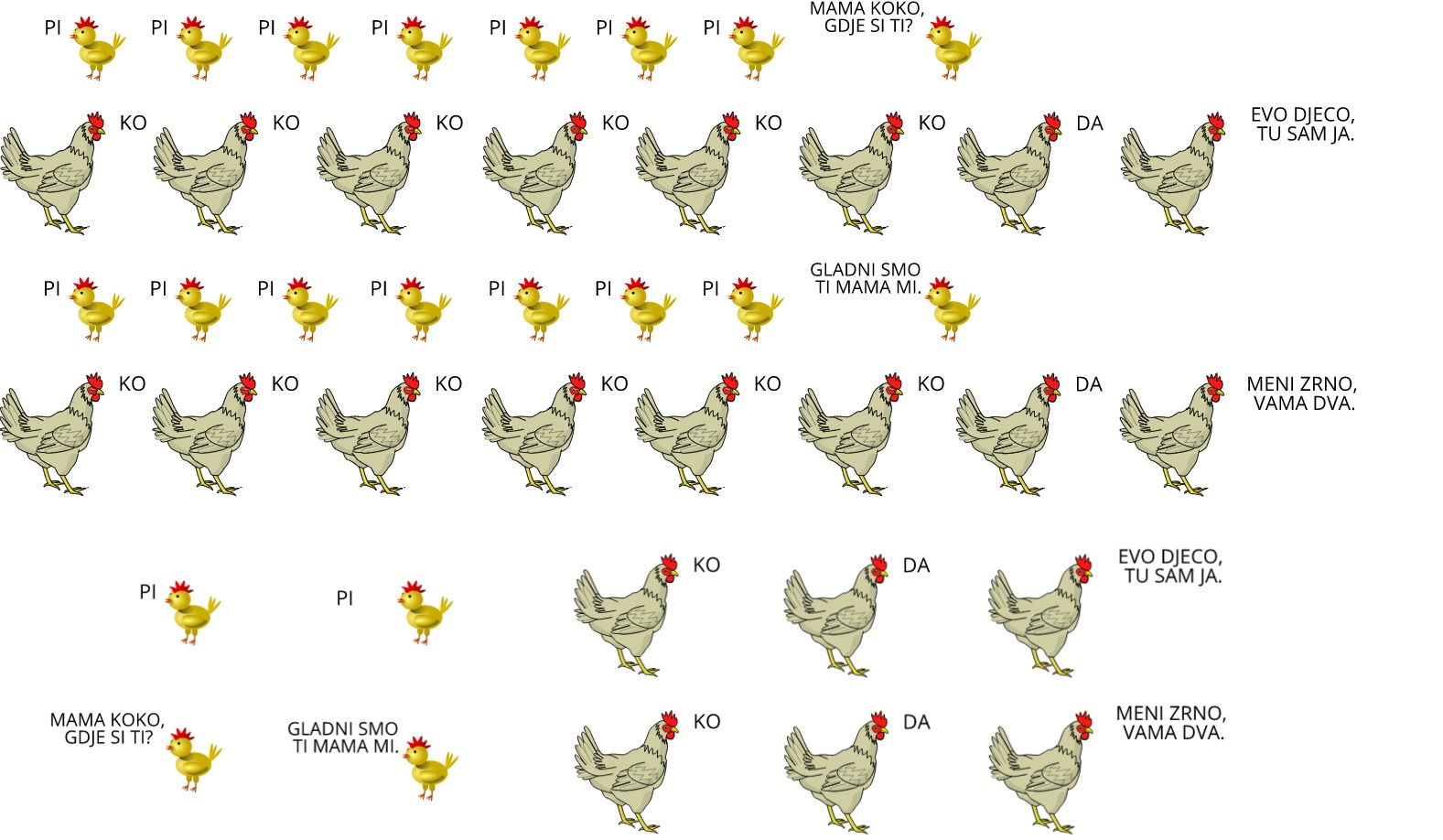 